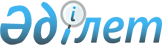 О внесении изменений и дополнений в решение 34 сессии районного маслихата N 34/335 от 8 августа 2006 года "Об утверждении Правил Предоставления малообеспеченным гражданам жилищных пособий на содержание жилья, оплату коммунальных услуг и компенсацию повышения тарифов абонентской платы за телефон абонентам городских сетей телекоммуникаций"
					
			Утративший силу
			
			
		
					Решение Абайского районного маслихата Карагандинской области от 07 октября 2008 года N 9/105. Зарегистрировано Управлением юстиции Абайского района Карагандинской области 20 октября 2008 года за N 8-9-48. Утратило силу - решением Абайского районного маслихата Карагандинской области от 17 июня 2010 года N 23/278      Сноска. Утратило силу - решением Абайского районного маслихата Карагандинской области от 17.06.2010 N 23/278.

      В соответствии с Законами Республики Казахстан "О местном государственном управлении в Республике Казахстан" от 23 января 2001 года и "О жилищных отношениях" от 16 апреля 1997 года районный маслихат РЕШИЛ:



      1. Внести в решение 34 сессии районного маслихата от 8 августа 2006 года N 34/335 "Об утверждении Правил предоставления малообеспеченным гражданам жилищных пособий на содержание жилья, оплату коммунальных услуг и компенсацию повышения тарифов абонентской платы за телефон абонентам городских сетей телекоммуникаций", зарегистрировано в Реестре государственной регистрации нормативных правовых актов N 8-9-22 от 7 сентября 2006 года, опубликовано в районной газете "Абай-Ақиқат" от 16 сентября 2006 года N 37 (3631) следующие изменения и дополнения:

      1) в пункте 2 в предложении "Доля предельно допустимых расходов на оплату содержания жилья и потребления коммунальных услуг устанавливается к совокупномy доходу семьи в размере 15%" цифру "15%", заменить на цифру "13%";

      2) в подпункте 2 пункта 3 слова "В расчете на отопительный сезон 7 месяцев" изложить в новой редакции "Назначение и выплату жилищного пособия на печное отопление производить 1 раз на весь отопительный сезон из расчета 7 месяцев";

      3) в пункте 5 после слов "На пенсионеров без учета" дополнить словом "доходов". После слов "Детей и внуков" дополнить словами "В соответствии с нормами площади жилья, обеспечиваемой компенсационными мерами, согласно подпункта 1 пункта 3 настоящих Правил";

      4) в пункт 30 добавить подпункт 13 "Помощь в денежном и натуральном выражении, оказываемая малообеспеченным гражданам в связи с ростом цен на продукты питания".



      2. Вносимые изменения в пункт 2 настоящих Правил ввести в действие с 1 января 2009 года.



      3. Настоящее решение вступает в силу по истечении десяти

календарных дней после дня официального опубликования.      Председатель сессии                        А. Терешин      Секретарь Абайского

      районного маслихата                        Б. Цай      "СОГЛАСОВАНО"      Начальник государственного

      учреждения "Отдел занятости и

      социальных программ

      Абайского района"                          С. Аксанов      Исполняющий обязанности начальника

      государственного учреждения

      "Отдел жилищно-коммунального

      хозяйства, пассажирского транспорта

      и автомобильных дорог

      Абайского района"                          Е. Кисраунов      Начальник государственного

      учреждения "Отдел экономики и

      бюджетного планирования

      Абайского района"                          Ж. Макенова      Начальник государственного

      учреждения "Отдел финансов

      Абайского района"                          С. Садык
					© 2012. РГП на ПХВ «Институт законодательства и правовой информации Республики Казахстан» Министерства юстиции Республики Казахстан
				